Le début de la Colombie-BritanniqueL’Oregon  la Colombie-Britannique ?Au début, il y avait plusieurs groupes qui voulaient prendre contrôle du territoire de l’Oregon dans la première moitié des années 1800. La Compagnie de la Baie d’HudsonIls pensaient que c’était une continuation de la _______________________, donc c’était la leurIls ne le voulaient pas pour _______________________, mais plutôt pour gagner de l’_______________________ avec la traite des fourruresLes _______________________Ils croyaient à la _______________________ et à cette époque-là, leur population augmentait, donc ils pensaient que ce sera bien d’agrandir leur territoireAlors, on a établi un compromis : suivre la côte est et utiliser le _______________________ parallèleLe nord sera contrôlé par les _______________________Le sud sera contrôlé par les _______________________L’Île de Vancouver était une colonie britannique et ce qui était au nord de la 49e était contrôlé par la _______________________James Douglas était le gouverneur de l’ÎdVIl encourageait les colons britanniques d’y s’installer parce qu’il voulait ______________________________________________Puis en 1848 – au sud en Californie, nous avons découvert de l’or !Beaucoup de personnes autour du monde sont allés pour essayer de trouver de l’orPeu devient _______________________, plusieurs sont restés/devenus _______________________Alors, au milieu des années 1850, il y avait plusieurs _______________________Puis, on a découvert de l’or dans la terre de la CBH en 1857 !Alors, Douglas commence à s’inquiéter de tous les mineurs qui allaient arriver – et il avait raison :1857-58, il y a eu une énorme _______________________ de mineurs qui sont venus des _______________________Est-ce que ceci était un exemple de l’_______________________ ?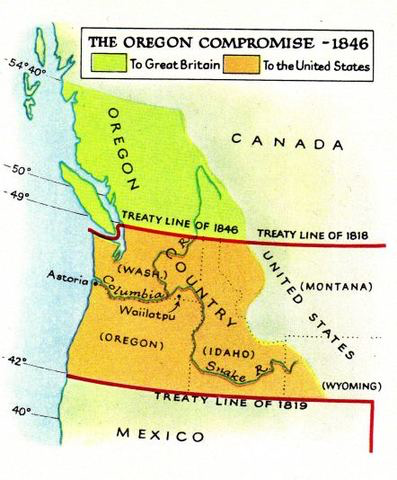 Alors maintenant la _______________________ a peur de l’annexion des Américains.DONC, on a créé la colonie de la _______________________ !James Douglas est maintenant non seulement le Gouverneur de l’ÎdV On établit les frontières de la C-B : le 49e parallèle jusqu’au ___________ parallèle au nord La G-B envoie les Royal Engineers pour établir une _______________________ On commence à construire des rues/villes à l’aide de _______________________, qui décide que _______________________ sera la première ville capitale pour la colonie !Pendant la ruée vers l’or, il y avait la mort de plusieurs _______________________ À cause du fait qu’il manquait les travailleurs _______________________ , alors on embauchait des _______________________ (30%) et les _______________________ Mais en 1862, il y a eu une épidémie de _______________________ Les Autochtones n’étaient pas _______________________  et 70% sont mortsLa réponse du gouvernement était de _______________________ leurs maisons et les forcer à quitter VictoriaLe résultat des actions du gouvernement ? Les Autochtones ont quitté la région pour aller au _______________________ En faisant cela, ils ont tout simplement _______________________ l’infection~_______________________ meurent (1862)Les mineurs prenaient et revendaient les possessions des Autochtones mortsIls _______________________ la maladieLes Chilcotins étaient affectés par la maladie, et ceci a déclenché une _______________________ Ils étaient _____________________________________________________________________ Ceux qui avaient survécu ont attaqué quelques _______________________ _______________________ étaient jugés, et _______________________ 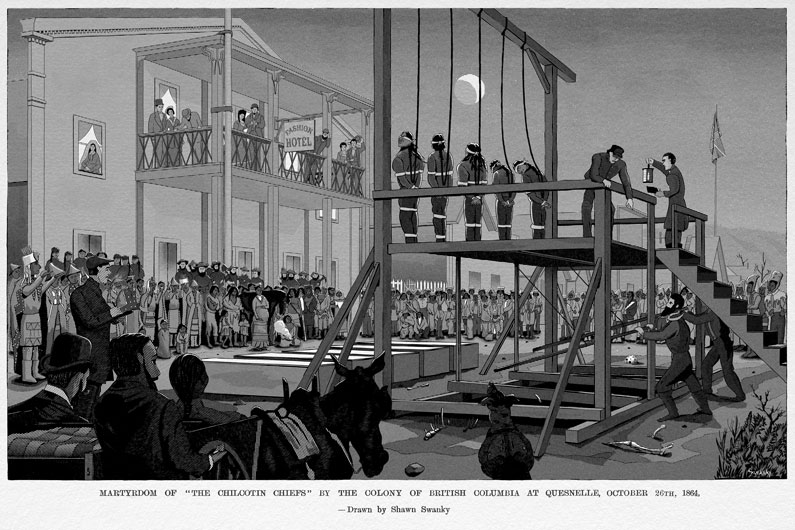 Est-ce que cette décision de les exécuter était justifiée ? Est-ce que les Chilcotins avaient raison d’être fâchés ?Renseignez-vous plus !Lisez les deux articles en anglais, puis formez une opinion personnelle (de la perspective de 2019) par rapport à ce sujet. 